СИЛЛАБУСДисциплина «Клеточные механизмы морфогенеза»Осенний семестр 2020-2021 уч. годпо образовательной программе «5В060700-Биология»Календарь (график) реализации содержания учебного курса[С о к р а щ е н и я: ВС – вопросы для самопроверки; ТЗ – типовые задания; ИЗ – индивидуальные задания; КР – контрольная работа; РК – рубежный контроль.З а м е ч а н и я:- Форма проведения Л: вебинар в Zoom (презентация видеоматериалов на 10-15 минут, затем его обсуждение/закрепление в виде дискуссии/решения задач/...)- Форма проведения ПЗ: задание в СДО Moodle- Форма проведения КР: вебинар – опрос в Zoom / тест в СДО Moodle.  - Все материалы курса (Л, ВС, ТЗ, ИЗ и т.п.) см. по ссылке (см. Литература и ресурсы, п. 6). - После каждого дедлайна открываются задания следующей недели. - Задания для КР преподаватель выдает в начале вебинара.]Декан                                                                                     	Б.К. ЗаяданПредседатель методбюро	С.Т.НазарбековаЗаведующий кафедрой	М.С.КурманбаеваЛектор	Т.М.ШалахметоваКод дисциплиныНазвание дисциплиныСамостоятельная работа студента (СРС)Кол-во часов Кол-во часов Кол-во часов Кол-во часов Кол-во часов Кол-во кредитовСамостоятельная работа студента под руководством преподавателя (СРСП)Код дисциплиныНазвание дисциплиныСамостоятельная работа студента (СРС)Лекции (Л)Практ. занятия (ПЗ)Практ. занятия (ПЗ)Лаб. занятия (ЛЗ)Лаб. занятия (ЛЗ)Кол-во кредитовСамостоятельная работа студента под руководством преподавателя (СРСП)КММ 2206Клеточные механизмы морфогенеза9815--303057Академическая информация о курсеАкадемическая информация о курсеАкадемическая информация о курсеАкадемическая информация о курсеАкадемическая информация о курсеАкадемическая информация о курсеАкадемическая информация о курсеАкадемическая информация о курсеАкадемическая информация о курсеАкадемическая информация о курсеВид обученияТип/характер курсаТипы лекцийТипы лекцийТипы лекцийТипы практических занятийТипы практических занятийКол-во СРСКол-во СРСФорма итогового контроляСмешанноеТеоретическийАналитическаяАналитическаяАналитическаяСитуационные заданияСитуационные заданияНе менее 5Не менее 5устныйЛекторыТамара Минажевна Шалахметова Тамара Минажевна Шалахметова Тамара Минажевна Шалахметова Тамара Минажевна Шалахметова Тамара Минажевна Шалахметова Тамара Минажевна Шалахметова e-mailTamara.Shalakhmetova@kaznu.kz; Tamara.Shalakhmetova@kaznu.kz; Tamara.Shalakhmetova@kaznu.kz; Tamara.Shalakhmetova@kaznu.kz; Tamara.Shalakhmetova@kaznu.kz; Tamara.Shalakhmetova@kaznu.kz; Телефоны 877724110188777241101887772411018877724110188777241101887772411018Академическая презентация курсаЦель дисциплиныОжидаемые результаты обучения (РО) В результате изучения дисциплины обучающийся будет способен:Индикаторы достижения РО (ИД) (на каждый РО не менее 2-х индикаторов)Анализировать методологию  морфогенетических процессов в нормальном  развитии организмов РО1 Анализировать достижения и проблемы в области эмбриологии и индивидуального развития оргазмовИД 1.1 Демонстрирует знания об истории развития эмбриологии и связи данной науки с другими биологическими науками, терминологией биологии развития, процессами детерминации, дифференцировки, роли молекулярно-генетических процессов как основы гистогенеза различных тканей, морфогенеза органов;Анализировать методологию  морфогенетических процессов в нормальном  развитии организмов РО1 Анализировать достижения и проблемы в области эмбриологии и индивидуального развития оргазмовИД 1.2 Грамотно, логично, аргументированно формирует собственные суждения и оценки по достижениям и проблемам в области эмбриологии, биологии индивидуального развития, молекулярной и  клеточной биологии;Анализировать методологию  морфогенетических процессов в нормальном  развитии организмов РО2 Применять и систематизировать знания о морфогенетических процессах в развитии организмов ИД 2.1 Критически анализирует информацию о механизмах  детерминации, дифференцировки в морфогенетических процессах;Анализировать методологию  морфогенетических процессов в нормальном  развитии организмов РО2 Применять и систематизировать знания о морфогенетических процессах в развитии организмов ИД 2.2 Применяет знания о молекулярно-генетических процессах морфогенеза для  решения комплексных исследовательских задач в области биологии развития животных и человека;Анализировать методологию  морфогенетических процессов в нормальном  развитии организмов РО3 Рассматривать  и описывать процессы дифференцировки и детерминации в процессах морфогенезаИД 3.1 Применяет принципы морфогенетических процессов при описании развития организма; Анализировать методологию  морфогенетических процессов в нормальном  развитии организмов РО3 Рассматривать  и описывать процессы дифференцировки и детерминации в процессах морфогенезаИД 3.2 Умеет использовать экспериментальные подходы в доказательстве нормальных и патологических процессах морфогенеза; Анализировать методологию  морфогенетических процессов в нормальном  развитии организмов РО3 Рассматривать  и описывать процессы дифференцировки и детерминации в процессах морфогенезаИД 3.3. На основе визуального наблюдения объясняет механизмы процессов дифференцировки различных тканей (гистогенеза);Анализировать методологию  морфогенетических процессов в нормальном  развитии организмов РО4 Использовать экспериментальные подходы в доказательстве нормальных и патологических процессах морфогенеза; ИД 4.1 Применяет знания классических методов биологии развития в исследовательской работе Анализировать методологию  морфогенетических процессов в нормальном  развитии организмов РО4 Использовать экспериментальные подходы в доказательстве нормальных и патологических процессах морфогенеза; ИД 4.2 Использует современные методы биологии развития в биоинженерных работах;Анализировать методологию  морфогенетических процессов в нормальном  развитии организмов РО4 Использовать экспериментальные подходы в доказательстве нормальных и патологических процессах морфогенеза; ИД 4.3 Объясняет принципы и значение использования различных методов объектов биологии развития в исследовании морфогенетических процессов в развитииАнализировать методологию  морфогенетических процессов в нормальном  развитии организмов РО5 Осуществлять системный подход в поиске, критическом анализе и синтезе информации по методологии биологии развитияИД 5.1 Находит и критически анализирует информацию по методологии биологии развитияАнализировать методологию  морфогенетических процессов в нормальном  развитии организмов РО5 Осуществлять системный подход в поиске, критическом анализе и синтезе информации по методологии биологии развитияИД 5.2 Грамотно, логично, аргументированно формирует собственные суждения и оценки по методологии биологии развитияПререквизитыБиология клетки, Биология тканей, ЭмбриологияБиология клетки, Биология тканей, ЭмбриологияПостреквизитыЭндокринологияЭндокринологияЛитература и ресурсыОсновная  литература1. Гилберт С. Биология развития. В 3-х томах.Перевод с англ: М., Мир, 1993.2. Голиченков В.А. Эмбриология. Учебник. М.,Академия, 2004. 224 с.3. Дондуа А.К. Биология развития: в 2-х томах. СПб. – Изд-во: СПбГУ._2005, 2 т., 188с.4. Кокорина Н.В., Морозик М.С., Малиновская Ю.В. Механизмы клеточной дифференцировки:учебно-методическое пособие.-Минск. ИВЦ Минфин, 2017.- 98 с.5. Альбертс Б., Брей Д., Льюис Д. Молекулярная биология клетки: в 5-ти томах. М.: Мир. 2012.6. Голиченков В.А. Практикум по эмбриологии.  М.,Академия, 2004. 208 с.Дополнительная:1. Георгиев Г.П. Гены высших организмов и их экспрессия. М.:Наука, 1989.2. Зенгбуш П. Молекулярная и клеточная биология: в 3-х томах.М.Мир. 1982.3. Епифанова О.Н. Лекции о клеточном цикле. КМК Scientific Press. 1997.4. Журналы: «Цитология», «Онтогенез», «Молекулярная биология», «Генетика»Данную литературу можно получить в абонементе или читальном зале Национальной библиотеки КазНУ им.аль-Фараби (см. карту обеспеченности учебной литературы)Интернет-ресурсы:Cell Biology – Hipertextbookhttp://esg-www.mit.edu:8001/esgbio/cb/cbdir.htmlhttp://www.biology.arizona.edu/cell_bio/cell_bio.htmlhttp://www.cellsalive.comGuide to Microscopy and Microanalysis on the Internethttp://www.mwrn.com/guide.htm                     http://www.ou.edu/research/electron/mirrorОсновная  литература1. Гилберт С. Биология развития. В 3-х томах.Перевод с англ: М., Мир, 1993.2. Голиченков В.А. Эмбриология. Учебник. М.,Академия, 2004. 224 с.3. Дондуа А.К. Биология развития: в 2-х томах. СПб. – Изд-во: СПбГУ._2005, 2 т., 188с.4. Кокорина Н.В., Морозик М.С., Малиновская Ю.В. Механизмы клеточной дифференцировки:учебно-методическое пособие.-Минск. ИВЦ Минфин, 2017.- 98 с.5. Альбертс Б., Брей Д., Льюис Д. Молекулярная биология клетки: в 5-ти томах. М.: Мир. 2012.6. Голиченков В.А. Практикум по эмбриологии.  М.,Академия, 2004. 208 с.Дополнительная:1. Георгиев Г.П. Гены высших организмов и их экспрессия. М.:Наука, 1989.2. Зенгбуш П. Молекулярная и клеточная биология: в 3-х томах.М.Мир. 1982.3. Епифанова О.Н. Лекции о клеточном цикле. КМК Scientific Press. 1997.4. Журналы: «Цитология», «Онтогенез», «Молекулярная биология», «Генетика»Данную литературу можно получить в абонементе или читальном зале Национальной библиотеки КазНУ им.аль-Фараби (см. карту обеспеченности учебной литературы)Интернет-ресурсы:Cell Biology – Hipertextbookhttp://esg-www.mit.edu:8001/esgbio/cb/cbdir.htmlhttp://www.biology.arizona.edu/cell_bio/cell_bio.htmlhttp://www.cellsalive.comGuide to Microscopy and Microanalysis on the Internethttp://www.mwrn.com/guide.htm                     http://www.ou.edu/research/electron/mirrorЦель дисциплиныОжидаемые результаты обучения (РО) В результате изучения дисциплины обучающийся будет способен:Ожидаемые результаты обучения (РО) В результате изучения дисциплины обучающийся будет способен:Академическая политика курса в контексте университетских морально-этических ценностей Правила академического поведения: Сроки прохождения модулей курса должны неукоснительно соблюдаться в соответствии с графиком изучения дисциплины. ВНИМАНИЕ! Несоблюдение дедлайнов приводит к потере баллов! Дедлайн каждого задания указан в календаре (графике) реализации содержания учебного курса.Академические ценности:- Практические/лабораторные занятия, СРС должна носить самостоятельный, творческий характер.- Недопустимы плагиат, подлог, использование шпаргалок, списывание на всех этапах контроля.- Студенты с ограниченными возможностями могут получать консультационную помощь по е-адресу Tamara.Shalakhmetova@kaznu.kz; Sabir.Nurtazin@kaznu.kzПолитика оценивания и аттестацииКритериальное оценивание: оценивание результатов обучения в соотнесенности с дескрипторами (проверка сформированности компетенций на рубежном контроле и экзаменах).Суммативное оценивание: оценивание активности работы в аудитории (на вебинаре); оценивание выполненного задания.Итоговая оценка по дисциплине рассчитывается по следующей формуле: , 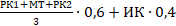 где РК – рубежный контроль; МТ – промежуточный экзамен (мидтерм); ИК – итоговый контроль (экзамен).Неделя Название темыРОИДКол-во часовМаксимальный баллФорма оценки знанийФорма проведения занятия/платформаМодуль 1 Модуль 1 Модуль 1 Модуль 1 Модуль 1 Модуль 1 Модуль 1 1Л 1. Морфогенез и морфогенетические процессы. Основная терминология.РО1ИД 1.1ИД 1.21Презентация видеоматериалов лекции в Zoom/Microsoft teamsСинхронно, по расписанию1ЛЗ 1. Методы биологии развития, применяемые при изучении процессов морфогенеза.РО4РО5ИД4.3ИД5.1ИД5.2210АнализЗадание в системе «Univer»Асинхронно2Л 2. Клеточный цикл и программа дифференцировки. Роль деления клеток в процессе онтогенеза.РО2ИД2.1ИД2.21Презентация видеоматериалов лекции в Zoom/Microsoft teamsСинхронно, по расписанию2ЛЗ 2. Методы исследования клеточного цикла.РО2ИД2.1ИД2.2210АнализЗадание в системе «Univer»Асинхронно3Л 3. Пролиферация клеток в процессах морфогенезаРО3ИД3.21Презентация видеоматериалов лекции в Zoom/Microsoft teamsСинхронно, по расписанию3ЛЗ 3. Методы определения продолжительности отдельных фаз митотического циклаРО3ИД3.2210АнализЗадание в системе «Univer»Асинхронно3СРСП 1. Консультация по выполнению СРС1Вебинар в Zoom/Microsoft teamsСинхронно3СРС 1 – терминологический диктант;- составление тестов по теме клеточный цикл и дифференцировка. РО2ИД2.1ИД2.225АнализЗадание в системе «Univer»Асинхронно4Л 4. Стволовые клетки как основной источник клеточного материала для морфогенитических процессов.РО3ИД3.1ИД3.21Презентация видеоматериалов лекции в Zoom/Microsoft teamsСинхронно, по расписанию4ЛЗ 4. Эмбриональные стволовые клетки и стволовые клетки взрослого организма (гемопоэтические, мезензимальные, нейрональные).РО3ИД3.1ИД3.2210АнализЗадание в системе «Univer»Асинхронно5Л 5. Дифференцировка и детерминация. Уровни дифференцировки. РО2РО3ИД2.2ИД3.1ИД3.3.1Презентация видеоматериалов лекции в Zoom/Microsoft teamsСинхронно, по расписанию5ЛЗ 5. Опыты (Э.Шпемана, Дж.Гёрдона и др.) по изоляции бластомеров. Применение понятий «детерминация» и «регуляция» к яйцевым клеткамРО3ИД3.1ИД3.3210АнализЗадание в системе «Univer»Асинхронно5СРСП 2. Консультация по выполнению СРС2Вебинар в Zoom/Microsoft teams Синхронно5СРС 2 - Роль стволовых клеток в морфогенетических процессах.- Уровни дифференцировки. Позиционная информация, детерминация и дифференцировка. Современные концепции механизмов клеточной дифференцировки.РО2ИД2.1ИД2.225АнализЗадание в системе «Univer»Асинхронно5РК 1100Модуль 2Модуль 2Модуль 2Модуль 2Модуль 2Модуль 2Модуль 2Модуль 26Л 6. Ядерно-цитоплазматические взаимодействия в развитии.РО4ИД4.11Презентация видеоматериалов лекции в Microsoft teamsСинхронно, по расписанию6ЛЗ 6. Экспериментальные исследования по пересадке ядер (опыты Дж. Гёрдона).РО4ИД4.1210АнализЗадание в системе «Univer»Асинхронно7Л7. Формирование полярных градиентов в развивающемся зародыше. Гены материнского эффекта.РО4ИД4.2ИД4.41Презентация видеоматериалов лекции в Microsoft teamsСинхронно, по расписанию7ЛЗ 7. Экспериментальные исследования полярных градиентов в развивающемся зародыше (опыты Ж.Браше).РО4ИД4.2ИД4.4210Задание в системе «Univer»Асинхронно7СРСП 3. Консультация по выполнению СРС3Вебинар в Microsoft teams Синхронно7СРС 3.-Ядерно-цитоплазматические взаимодействия в развитии.- Формирование полярных градиентов в развивающемся зародыше. Гены материнского эффекта..РО4РО5ИД4.1ИД5.1ИД5.215АнализЗадание в системе «Univer»Асинхронно8Л8. Гомеозисные гены. Позиционная информация. Строение и функция гомещзисных генов.РО4ИД4.21Презентация видеоматериалов лекции в Microsoft teamsСинхронно, по расписанию8ЛЗ 8. Экспериментальные исследования гомеозисных мутаций (опыты Э.Льюиса).РО4РО5ИД4.2ИД5.1ИД5.2210Задание в СДО MoodleАсинхронно9Л 9. Эмбриональная индукция и ее генетическая регуляция. Первичный оргганизатор. Индуктор и компетентная ткань.РО2ИД2.1ИД2.21Презентация видеоматериалов лекции в Microsoft teamsСинхронно, по расписанию9ЛЗ 9. Экспериментальные доказательства взаимодействия индуктора и компетентной ткани.РО4ИД4.2210Задание в системе «Univer»Асинхронно9СРСП 4 Консультация по выполнению СРС4Вебинар в Microsoft teams Синхронно9СРС 4 - Формирование полярных градиентов в развивающемся зародыше. Гены материнского эффекта.- Гомеозисные гены.- Эмбриональная индукция и ее генетическая регуляция.РО4РО5ИД4.2ИД5.1ИД5.215АнализЗадание в системе «Univer»Асинхронно10Л 10.  Генетическая природа индуктора. Молекулярная природа мезодермальных и нейральных интукторов.РО2ИД2.1ИД2.21Презентация видеоматериалов лекции в Microsoft teamsСинхронно, по расписанию10ЛЗ 9.  Варианты эмбриональной индукции.РО4РО5ИД4.2ИД4.3ИД5.1ИД5.2210АнализЗадание в системе «Univer»Асинхронно10СРСП 5. Коллоквиум.20Вебинар в Microsoft teams Синхронно10МТ (Midterm Exam)100Модуль 3Модуль 3Модуль 3Модуль 3Модуль 3Модуль 3Модуль 3Модуль 311Л 11. Межклеточные взаимодействия. Адгезия и сегрегация клеток. Молекулы клеточной адгезии.РО2ИД2.1ИД2.21Презентация видеоматериалов лекции в Microsoft teamsСинхронно, по расписанию11ЛЗ 11. Экспериментальные исследования клеточной адгезии в развитии РО4РО5ИД4.2ИД5.1ИД5.2210АнализЗадание в системе «Univer»Асинхронно12Л 12. Особенности взаимодействия генов в развитии. Механизмы регуляции активности геновРО2ИД2.1ИД2.21Презентация видеоматериалов лекции в Microsoft teamsСинхронно, по расписанию12ЛЗ 12. Экспериментальные исследования взаимодействия генов в развитии.РО2ИД2.1ИД2.2210АнализЗадание в системе «Univer»Асинхронно12СРСП 6. Консультация по выполнению СРС6Вебинар в Microsoft teamsСинхронно12СРС6. - терминологический диктант;- составление тестов по теме взаимодействия генов в развитии.РО4РО5ИД4.2ИД5.1ИД5.225АнализЗадание в системе «Univer»Асинхронно13Л 13. Процессы программируемой клеточной гибели. Роль апоптоза в процессах морфогенеза.РО1РО2РО4ИД1.1ИД2.1ИД4.41Презентация видеоматериалов лекции в Microsoft teamsСинхронно, по расписанию13ЛЗ 13. Экспериментальные исследования апоптоза в морфогенезеРО4РО5ИД4.4РО5.1РО5.2210АнализЗадание в системе «Univer»Асинхронно14Л 14. Современные биомедицинские технологии, использующие механизмы морфогенезаРО2РО2.21Презентация видеоматериалов лекции в Microsoft teamsСинхронно, по расписанию14ЛЗ 14. Использование протеолитических ферментов и матрикса для стимуляции заживления ран.РО4РО5ИД4.4ИД5.1ИД5.2210АнализЗадание в системе «Univer»Асинхронно15Л 15. Тканевая биоинженерия. Биоискусственные органы.РО1РО4ИД1.1ИД1.2ИД4.41Презентация видеоматериалов лекции в Microsoft teamsСинхронно, по расписанию15ЛЗ 15. Технологии биопринтинга.РО1РО4РО5ИД1.2ИД4.4ИД5.1ИД5.2210АнализЗадание в системе «Univer»Асинхронно15СРСП 7. Коллоквиум.25Вебинар в Microsoft teamsСинхронноРК 2100